 АДМИНИСТРАЦИЯ 
ЛЕНИНСКОГО МУНИЦИПАЛЬНОГО РАЙОНА
ВОЛГОГРАДСКОЙ ОБЛАСТИ_____________________________________________________________________________РАСПОРЯЖЕНИЕОт 02.12.2022  № 117-р § 1 Об утверждении плана мероприятий («дорожной карты») по содействию развитию конкуренции на территории Ленинского муниципального района Волгоградской области на 2022 - 2025 годыВ соответствии с распоряжением Правительства Российской Федерации от 17.04.2019 № 768-р, распоряжением Правительства Российской Федерации от 02.09.2021 № 2424-р «Об утверждении Национального плана («дорожной карты») развития конкуренции в Российской Федерации на 2021 – 2025 годы, постановлением Губернатора Волгоградской области от 24.12.2021 № 906 «Об утверждении плана мероприятий («дорожной карты») по содействию развитию конкуренции в Волгоградской области на 2022 - 2025 годы и о признании утратившими силу некоторых постановлений Губернатора Волгоградской области», Соглашением между комитетом экономики Волгоградской области и администрацией Ленинского муниципального района Волгоградской области в 2019 - 2022г.г., руководствуясь Уставом Ленинского муниципального района Волгоградской области:Утвердить прилагаемый план мероприятий («дорожную карту») по содействию развитию конкуренции в Ленинском муниципальном районе Волгоградской области на 2022 - 2025 годы (далее – План).Признать утратившим силу распоряжения администрации Ленинского муниципального района:от 21.07.2020 № 88 § 1 «Об утверждении плана мероприятий («дорожной карты») по содействию развитию конкуренции на территории Ленинского муниципального района; от 07.06.2021 № 70-р § 2 «О внесении изменений в распоряжение администрации Ленинского муниципального района Волгоградской области.Контроль исполнения распоряжения возложить на отдел экономики администрации Ленинского муниципального района Волгоградской области.Исполняющий обязанности главы Ленинского муниципального района                                              А.В.КолтуновУТВЕРЖДЕНраспоряжением администрации Ленинского муниципального районаот 02.12.2022  № 117-р § 1 План мероприятий («дорожной карты») по содействию развития конкуренции на территории Ленинского муниципального района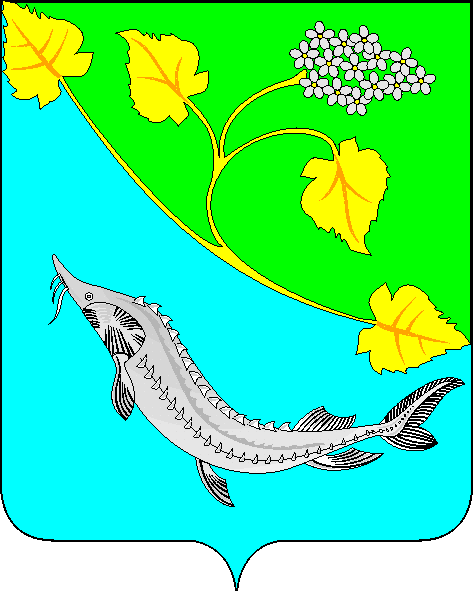 № п/пНаименование направления, мероприятияНаименование направления, мероприятияСрок реализацииОтветственный исполнитель, соисполнительЦелевой показатель эффективности реализации мероприятияЗначение целевого показателяОжидаемый результат12234567I Системные мероприятия по развитию конкурентной среды на территории Ленинского муниципального районаI Системные мероприятия по развитию конкурентной среды на территории Ленинского муниципального районаI Системные мероприятия по развитию конкурентной среды на территории Ленинского муниципального районаI Системные мероприятия по развитию конкурентной среды на территории Ленинского муниципального районаI Системные мероприятия по развитию конкурентной среды на территории Ленинского муниципального районаI Системные мероприятия по развитию конкурентной среды на территории Ленинского муниципального районаI Системные мероприятия по развитию конкурентной среды на территории Ленинского муниципального районаI Системные мероприятия по развитию конкурентной среды на территории Ленинского муниципального района1Привлечение органов местного самоуправления к внедрению стандарта развития конкуренции  на территории Волгоградской областиПривлечение органов местного самоуправления к внедрению стандарта развития конкуренции  на территории Волгоградской областиПривлечение органов местного самоуправления к внедрению стандарта развития конкуренции  на территории Волгоградской областиПривлечение органов местного самоуправления к внедрению стандарта развития конкуренции  на территории Волгоградской областиПривлечение органов местного самоуправления к внедрению стандарта развития конкуренции  на территории Волгоградской областиПривлечение органов местного самоуправления к внедрению стандарта развития конкуренции  на территории Волгоградской областиПривлечение органов местного самоуправления к внедрению стандарта развития конкуренции  на территории Волгоградской области1.1Принятие участия в обучающих мероприятиях для ОМС муниципальных районов и городских округов Волгоградской области по вопросам содействия развитию конкуренцииПринятие участия в обучающих мероприятиях для ОМС муниципальных районов и городских округов Волгоградской области по вопросам содействия развитию конкуренции2022 - 2025 годОМС муниципальных районов и городских округов Волгоградской области (по согласованию)количество участников, человек не менее 5 в годповышение компетентности работников администрации Ленинского муниципального района в области развития конкуренции Волгоградской области2Рассмотрение вопросов развития конкурентной среды на территории Ленинского муниципального районаРассмотрение вопросов развития конкурентной среды на территории Ленинского муниципального районаРассмотрение вопросов развития конкурентной среды на территории Ленинского муниципального районаРассмотрение вопросов развития конкурентной среды на территории Ленинского муниципального районаРассмотрение вопросов развития конкурентной среды на территории Ленинского муниципального районаРассмотрение вопросов развития конкурентной среды на территории Ленинского муниципального районаРассмотрение вопросов развития конкурентной среды на территории Ленинского муниципального района2.1Рассмотрение вопросов развития конкуренции координационным советом по развитию малого и среднего предпринимательства и развитию конкуренции в Волгоградской области (далее - Коллегиальный орган) и общественными советами при органах исполнительной власти Волгоградской областиРассмотрение вопросов развития конкуренции координационным советом по развитию малого и среднего предпринимательства и развитию конкуренции в Волгоградской области (далее - Коллегиальный орган) и общественными советами при органах исполнительной власти Волгоградской области2022 - 2025 годотдел экономики администрации Ленинского муниципального районазаседание координационного совета, единицне менее 2 в год решение вопросов связанных с внедрением стандарта развития конкуренции на территории Ленинского муниципального района3.Устранение избыточного государственного и муниципального регулирования и снижение административных барьеровУстранение избыточного государственного и муниципального регулирования и снижение административных барьеровУстранение избыточного государственного и муниципального регулирования и снижение административных барьеровУстранение избыточного государственного и муниципального регулирования и снижение административных барьеровУстранение избыточного государственного и муниципального регулирования и снижение административных барьеровУстранение избыточного государственного и муниципального регулирования и снижение административных барьеровУстранение избыточного государственного и муниципального регулирования и снижение административных барьеров3.1Обеспечение проведения оценки регулирующего воздействия проектов нормативных правовых актов Ленинского муниципального района  в соответствии с постановлениями администрации Ленинского муниципального района от 29.08.2022 № 410 «Об утверждении Порядка проведения оценки регулирующего воздействия проектов муниципальных нормативных правовых актов Ленинского муниципального района, затрагивающих вопросы осуществления предпринимательской и инвестиционной деятельности» и от 29.08.2022 № 409 «О Порядке проведения экспертизы нормативных правовых актов администрации Ленинского муниципального района, затрагивающих вопросы осуществления предпринимательской и инвестиционной деятельности»Обеспечение проведения оценки регулирующего воздействия проектов нормативных правовых актов Ленинского муниципального района  в соответствии с постановлениями администрации Ленинского муниципального района от 29.08.2022 № 410 «Об утверждении Порядка проведения оценки регулирующего воздействия проектов муниципальных нормативных правовых актов Ленинского муниципального района, затрагивающих вопросы осуществления предпринимательской и инвестиционной деятельности» и от 29.08.2022 № 409 «О Порядке проведения экспертизы нормативных правовых актов администрации Ленинского муниципального района, затрагивающих вопросы осуществления предпринимательской и инвестиционной деятельности»2022 - 2025 годотдел экономики, юридический отдел администрации Ленинского муниципального районаколичество нормативных правовых актов прошедших процедуру оценки регулирующего воздействия, единицне менее 3 в годповышение качества проведения процедуры оценки регулирующего воздействия проектов нормативных правовых актов администрации Ленинского муниципального района и снижение административных барьеров3.2Совершенствование нормативных правовых актов Волгоградской области, регулирующих порядок проведения оценки регулирующего воздействия проектов нормативных правовых актов Волгоградской областиСовершенствование нормативных правовых актов Волгоградской области, регулирующих порядок проведения оценки регулирующего воздействия проектов нормативных правовых актов Волгоградской области2022 - 2025 годыотдел экономикиколичество нормативных правовых актов прошедших процедуру оценки регулирующего воздействия, единицне менее 3 в годвнесение изменений в нормативные правовые акты Волгоградской области, регулирующие порядок проведения оценки регулирующего воздействия проектов нормативных правовых актов Ленинского муниципального района3.3Повышение качества и доступности государственных и муниципальных услуг для юридических лиц и индивидуальных предпринимателей, осуществляющих деятельность на территории Ленинского муниципального районаПовышение качества и доступности государственных и муниципальных услуг для юридических лиц и индивидуальных предпринимателей, осуществляющих деятельность на территории Ленинского муниципального района2022 - 2025 годыотдел экономики администрация Ленинского муниципального района, структурные подразделения администрации Ленинского муниципального района оказывающие государственные и муниципальные услугиколичество муниципальных услуг, предоставляемых Филиалом по работе с заявителями Ленинского района Волгоградской области ГКУ ВО «МФЦ», единиц30повышение качества предоставления государственных и муниципальных услуг Филиалом по работе с заявителями Ленинского района Волгоградской области ГКУ ВО «МФЦ»4.Повышение уровня информированности субъектов предпринимательской деятельности и потребителей товаров и услуг о состоянии конкурентной среды и деятельности по содействию развитию конкуренции на территории Ленинского муниципального районаПовышение уровня информированности субъектов предпринимательской деятельности и потребителей товаров и услуг о состоянии конкурентной среды и деятельности по содействию развитию конкуренции на территории Ленинского муниципального районаПовышение уровня информированности субъектов предпринимательской деятельности и потребителей товаров и услуг о состоянии конкурентной среды и деятельности по содействию развитию конкуренции на территории Ленинского муниципального районаПовышение уровня информированности субъектов предпринимательской деятельности и потребителей товаров и услуг о состоянии конкурентной среды и деятельности по содействию развитию конкуренции на территории Ленинского муниципального районаПовышение уровня информированности субъектов предпринимательской деятельности и потребителей товаров и услуг о состоянии конкурентной среды и деятельности по содействию развитию конкуренции на территории Ленинского муниципального районаПовышение уровня информированности субъектов предпринимательской деятельности и потребителей товаров и услуг о состоянии конкурентной среды и деятельности по содействию развитию конкуренции на территории Ленинского муниципального районаПовышение уровня информированности субъектов предпринимательской деятельности и потребителей товаров и услуг о состоянии конкурентной среды и деятельности по содействию развитию конкуренции на территории Ленинского муниципального района4.1Размещение информации о ходе внедрения стандарта развития конкуренции на территории Ленинского муниципального района на официальном сайте Ленинского муниципального района в разделе «Стандарт развитие конкуренции»Размещение информации о ходе внедрения стандарта развития конкуренции на территории Ленинского муниципального района на официальном сайте Ленинского муниципального района в разделе «Стандарт развитие конкуренции»2022 - 2025 годыотдел экономики администрации Ленинского муниципального районаколичество размещенных материалов о внедрении стандарта конкуренции на официальном сайте администрации Ленинского муниципального района, единицне менее 3 в год обеспечение информационной открытости деятельности по внедрению на территории Ленинского муниципального района  стандарта развития конкуренции4.2Размещение в средствах массовой информации сведений о состоянии сферы малого и среднего предпринимательства и государственной поддержке малого и среднего предпринимательстваРазмещение в средствах массовой информации сведений о состоянии сферы малого и среднего предпринимательства и государственной поддержке малого и среднего предпринимательства2022 - 2025 годыотдел экономики администрации Ленинского муниципального районаколичество извещений размещенных в районной газете «Знамя» для субъектов малого и среднего предпринимательства, единиц не менее 5 в годобеспечение информационной открытости о состоянии малого и среднего предпринимательства и государственной поддержке малого и среднего предпринимательства5.Развитие конкурентоспособности, работ, услуг субъектов малого и среднего предпринимательстваРазвитие конкурентоспособности, работ, услуг субъектов малого и среднего предпринимательстваРазвитие конкурентоспособности, работ, услуг субъектов малого и среднего предпринимательстваРазвитие конкурентоспособности, работ, услуг субъектов малого и среднего предпринимательстваРазвитие конкурентоспособности, работ, услуг субъектов малого и среднего предпринимательстваРазвитие конкурентоспособности, работ, услуг субъектов малого и среднего предпринимательстваРазвитие конкурентоспособности, работ, услуг субъектов малого и среднего предпринимательства5.1Создание условий для развития ярмарочной торговли на территории Ленинского муниципального районаСоздание условий для развития ярмарочной торговли на территории Ленинского муниципального района2022-2025 годыотдел экономики администрации Ленинского муниципального районаоткрытие новых площадок для проведения ярмарок2022-3 объекта2023-3 объекта2024-4 объекта2025-4 объектарасширение рынка сбыта товаров, работ, услуг субъектов малого и среднего предпринимательства5.2Увеличение количества нестационарных и мобильных торговых объектовУвеличение количества нестационарных и мобильных торговых объектов2022 – 2024 годыотдел экономики администрации Ленинского муниципального районаколичество нестационарных и мобильных торговых объектов2022-30 объекта2023-38 объекта2024-45 объекта2025-45 объектаувеличение количества нестационарных и мобильных торговых объектов, и торговых мест под них не менее чем на 10%к 2025 году по отношению к 2020 году5.3Разработка и принятие нормативных правовых актов, регламентирующих осуществление торговли с использованием объектов развозной торговлиРазработка и принятие нормативных правовых актов, регламентирующих осуществление торговли с использованием объектов развозной торговли2024 годотдел экономики администрации Ленинского муниципального районаКоличество муниципальных образований, в которых приняты нормативные правовые акты1Увеличение количества мобильных торговых объектов5.4Организация и проведение коммуникативных мероприятий с участием администрации Ленинского муниципального района, представителей малого и среднего предпринимательства по вопросам размещения и деятельности нестационарных торговых объектовОрганизация и проведение коммуникативных мероприятий с участием администрации Ленинского муниципального района, представителей малого и среднего предпринимательства по вопросам размещения и деятельности нестационарных торговых объектов2022 – 2024 годыотдел экономики администрации Ленинского муниципального районаКоличество организованных и проведенных мероприятий 10Увеличение информированности субъектов малого и среднего предпринимательства по вопросам размещения и деятельности нестационарных торговых объектов№п/п№п/пНаименование направления, мероприятияСрок реализацииОтветственный исполнитель, соисполнительНаименование ключевого показателяЗначение целевого показателяОжидаемый результатIIIIМероприятия по содействию развитию товарных рынков на территории Ленинского муниципального районаМероприятия по содействию развитию товарных рынков на территории Ленинского муниципального районаМероприятия по содействию развитию товарных рынков на территории Ленинского муниципального районаМероприятия по содействию развитию товарных рынков на территории Ленинского муниципального районаМероприятия по содействию развитию товарных рынков на территории Ленинского муниципального районаМероприятия по содействию развитию товарных рынков на территории Ленинского муниципального района11Рынок ритуальных услуг  В соответствии с Федеральным законом от 06.10.2003 № 131 – ФЗ «Об общих принципах организации местного самоуправления в Российской Федерации ритуальных» организация ритуальных услуг и содержание мест захоронения относится к вопросам местного значения и являются полномочиями органов местного самоуправления.Доля хозяйствующих субъектов частной формы собственности на рынке оказания ритуальных услуг составляет 100 процентов.На территории Ленинского муниципального района действуют 6 организаций, оказывающих ритуальные услуги населению.Для осуществления деятельности на рынке ритуальных услуг на территории Ленинского муниципального района административные барьеры отсутствуютОсновным перспективным направлением развития рынка обеспечения возможности и равных условий хозяйствующим субъектам для ведения деятельности по оказанию ритуальных услуг на территории Ленинского муниципального района, а также для участия в мерах государственной поддержки субъектов малого и среднего предпринимательств, реализуемых на территории региона.Необходимо обеспечить благоприятные условия для создания и развития организаций, оказывающих населению ритуальных услуги на территории Ленинского муниципального района.Рынок ритуальных услуг  В соответствии с Федеральным законом от 06.10.2003 № 131 – ФЗ «Об общих принципах организации местного самоуправления в Российской Федерации ритуальных» организация ритуальных услуг и содержание мест захоронения относится к вопросам местного значения и являются полномочиями органов местного самоуправления.Доля хозяйствующих субъектов частной формы собственности на рынке оказания ритуальных услуг составляет 100 процентов.На территории Ленинского муниципального района действуют 6 организаций, оказывающих ритуальные услуги населению.Для осуществления деятельности на рынке ритуальных услуг на территории Ленинского муниципального района административные барьеры отсутствуютОсновным перспективным направлением развития рынка обеспечения возможности и равных условий хозяйствующим субъектам для ведения деятельности по оказанию ритуальных услуг на территории Ленинского муниципального района, а также для участия в мерах государственной поддержки субъектов малого и среднего предпринимательств, реализуемых на территории региона.Необходимо обеспечить благоприятные условия для создания и развития организаций, оказывающих населению ритуальных услуги на территории Ленинского муниципального района.Рынок ритуальных услуг  В соответствии с Федеральным законом от 06.10.2003 № 131 – ФЗ «Об общих принципах организации местного самоуправления в Российской Федерации ритуальных» организация ритуальных услуг и содержание мест захоронения относится к вопросам местного значения и являются полномочиями органов местного самоуправления.Доля хозяйствующих субъектов частной формы собственности на рынке оказания ритуальных услуг составляет 100 процентов.На территории Ленинского муниципального района действуют 6 организаций, оказывающих ритуальные услуги населению.Для осуществления деятельности на рынке ритуальных услуг на территории Ленинского муниципального района административные барьеры отсутствуютОсновным перспективным направлением развития рынка обеспечения возможности и равных условий хозяйствующим субъектам для ведения деятельности по оказанию ритуальных услуг на территории Ленинского муниципального района, а также для участия в мерах государственной поддержки субъектов малого и среднего предпринимательств, реализуемых на территории региона.Необходимо обеспечить благоприятные условия для создания и развития организаций, оказывающих населению ритуальных услуги на территории Ленинского муниципального района.Рынок ритуальных услуг  В соответствии с Федеральным законом от 06.10.2003 № 131 – ФЗ «Об общих принципах организации местного самоуправления в Российской Федерации ритуальных» организация ритуальных услуг и содержание мест захоронения относится к вопросам местного значения и являются полномочиями органов местного самоуправления.Доля хозяйствующих субъектов частной формы собственности на рынке оказания ритуальных услуг составляет 100 процентов.На территории Ленинского муниципального района действуют 6 организаций, оказывающих ритуальные услуги населению.Для осуществления деятельности на рынке ритуальных услуг на территории Ленинского муниципального района административные барьеры отсутствуютОсновным перспективным направлением развития рынка обеспечения возможности и равных условий хозяйствующим субъектам для ведения деятельности по оказанию ритуальных услуг на территории Ленинского муниципального района, а также для участия в мерах государственной поддержки субъектов малого и среднего предпринимательств, реализуемых на территории региона.Необходимо обеспечить благоприятные условия для создания и развития организаций, оказывающих населению ритуальных услуги на территории Ленинского муниципального района.Рынок ритуальных услуг  В соответствии с Федеральным законом от 06.10.2003 № 131 – ФЗ «Об общих принципах организации местного самоуправления в Российской Федерации ритуальных» организация ритуальных услуг и содержание мест захоронения относится к вопросам местного значения и являются полномочиями органов местного самоуправления.Доля хозяйствующих субъектов частной формы собственности на рынке оказания ритуальных услуг составляет 100 процентов.На территории Ленинского муниципального района действуют 6 организаций, оказывающих ритуальные услуги населению.Для осуществления деятельности на рынке ритуальных услуг на территории Ленинского муниципального района административные барьеры отсутствуютОсновным перспективным направлением развития рынка обеспечения возможности и равных условий хозяйствующим субъектам для ведения деятельности по оказанию ритуальных услуг на территории Ленинского муниципального района, а также для участия в мерах государственной поддержки субъектов малого и среднего предпринимательств, реализуемых на территории региона.Необходимо обеспечить благоприятные условия для создания и развития организаций, оказывающих населению ритуальных услуги на территории Ленинского муниципального района.Рынок ритуальных услуг  В соответствии с Федеральным законом от 06.10.2003 № 131 – ФЗ «Об общих принципах организации местного самоуправления в Российской Федерации ритуальных» организация ритуальных услуг и содержание мест захоронения относится к вопросам местного значения и являются полномочиями органов местного самоуправления.Доля хозяйствующих субъектов частной формы собственности на рынке оказания ритуальных услуг составляет 100 процентов.На территории Ленинского муниципального района действуют 6 организаций, оказывающих ритуальные услуги населению.Для осуществления деятельности на рынке ритуальных услуг на территории Ленинского муниципального района административные барьеры отсутствуютОсновным перспективным направлением развития рынка обеспечения возможности и равных условий хозяйствующим субъектам для ведения деятельности по оказанию ритуальных услуг на территории Ленинского муниципального района, а также для участия в мерах государственной поддержки субъектов малого и среднего предпринимательств, реализуемых на территории региона.Необходимо обеспечить благоприятные условия для создания и развития организаций, оказывающих населению ритуальных услуги на территории Ленинского муниципального района.1.11.1проведение инвентаризации кладбищ и мест захоронений на них на территории Ленинского муниципального района 31.12.2025отдел по жизнеобеспечению администрации Ленинского муниципального района, главы городского и сельских поселений Ленинского муниципального районапроведение инвентаризации кладбищ и мест захоронений на них на территории Ленинского муниципального района100актуализация информации о кладбищах и местах захоронений на территории Ленинского муниципального района для формирования реестра кладбищ и мест захоронений на них на территории Ленинского муниципального района1.21.2Создание и ведение реестра кладбищ и мест захоронений на них на территории Ленинского муниципального района2023 - 2025 годыотдел по жизнеобеспечению администрации Ленинского муниципального района, главы городского и сельских поселений Ленинского муниципального районасоздание реестра кладбищ и мест захоронений на них на территории Ленинского муниципального районадоля существующих кладбищ и мест захоронений на них, в отношении которых включены сведения в реестр кладбищ и мест захоронений на них на территории 31.12.2023 – 20;31.122024 – 50;31.12.2025 - 100.Прозрачность процедур предоставления мест захоронения1.31.3Доведение до населения информации, в том числе с использованием средств массовой информации, о создании реестра кладбищ и мест захоронений на них на территории Ленинского муниципального района2023 годотдел по жизнеобеспечению администрации Ленинского муниципального района, главы городского и сельских поселений Ленинского муниципального районаразмещение информации о создании реестра кладбищ и мест захоронений на них на территории Волгоградской области на официальном сайте администрации Ленинского муниципального района публикации в средствах массовой информацииНе менее 1 раза Повышение информированности населения о кладбищах и местах захоронений на территории Ленинского муниципального района1.41.4Создание реестра хозяйствующих субъектов, имеющих право на оказание услуг по организации похорон01.09.2023отдел по жизнеобеспечению администрации Ленинского муниципального района, отдел экономики администрации Ленинского муниципального районаРеестр хозяйствующих субъектов, имеющих право на оказание услуг по организации похорон1Прозрачность информации о стоимости услуг22Рынок оказания услуг по ремонту автотранспортных средствНа территории Ленинского муниципального района функционируют 6 организаций, оказывающих услуги по ремонту автотранспортных средств.Доля хозяйствующих субъектов частной формы в данном виде услуг составляет 100 процентов.Для осуществления  деятельности на рынке услуг по ремонту автотранспортных средств в Ленинском муниципальном районе административные барьеры отсутствуют.Обеспечение равных условий хозяйствующим субъектам для ведения деятельности по оказанию услуг по ремонту автотранспортных средств на территории Ленинского муниципального района является основным перспективным направлением на данном рынке.Необходимо обеспечить благоприятные условия для создания и развития на территории Ленинского муниципального района рынка оказания услуг по ремонту автотранспортных средств.Рынок оказания услуг по ремонту автотранспортных средствНа территории Ленинского муниципального района функционируют 6 организаций, оказывающих услуги по ремонту автотранспортных средств.Доля хозяйствующих субъектов частной формы в данном виде услуг составляет 100 процентов.Для осуществления  деятельности на рынке услуг по ремонту автотранспортных средств в Ленинском муниципальном районе административные барьеры отсутствуют.Обеспечение равных условий хозяйствующим субъектам для ведения деятельности по оказанию услуг по ремонту автотранспортных средств на территории Ленинского муниципального района является основным перспективным направлением на данном рынке.Необходимо обеспечить благоприятные условия для создания и развития на территории Ленинского муниципального района рынка оказания услуг по ремонту автотранспортных средств.Рынок оказания услуг по ремонту автотранспортных средствНа территории Ленинского муниципального района функционируют 6 организаций, оказывающих услуги по ремонту автотранспортных средств.Доля хозяйствующих субъектов частной формы в данном виде услуг составляет 100 процентов.Для осуществления  деятельности на рынке услуг по ремонту автотранспортных средств в Ленинском муниципальном районе административные барьеры отсутствуют.Обеспечение равных условий хозяйствующим субъектам для ведения деятельности по оказанию услуг по ремонту автотранспортных средств на территории Ленинского муниципального района является основным перспективным направлением на данном рынке.Необходимо обеспечить благоприятные условия для создания и развития на территории Ленинского муниципального района рынка оказания услуг по ремонту автотранспортных средств.Рынок оказания услуг по ремонту автотранспортных средствНа территории Ленинского муниципального района функционируют 6 организаций, оказывающих услуги по ремонту автотранспортных средств.Доля хозяйствующих субъектов частной формы в данном виде услуг составляет 100 процентов.Для осуществления  деятельности на рынке услуг по ремонту автотранспортных средств в Ленинском муниципальном районе административные барьеры отсутствуют.Обеспечение равных условий хозяйствующим субъектам для ведения деятельности по оказанию услуг по ремонту автотранспортных средств на территории Ленинского муниципального района является основным перспективным направлением на данном рынке.Необходимо обеспечить благоприятные условия для создания и развития на территории Ленинского муниципального района рынка оказания услуг по ремонту автотранспортных средств.Рынок оказания услуг по ремонту автотранспортных средствНа территории Ленинского муниципального района функционируют 6 организаций, оказывающих услуги по ремонту автотранспортных средств.Доля хозяйствующих субъектов частной формы в данном виде услуг составляет 100 процентов.Для осуществления  деятельности на рынке услуг по ремонту автотранспортных средств в Ленинском муниципальном районе административные барьеры отсутствуют.Обеспечение равных условий хозяйствующим субъектам для ведения деятельности по оказанию услуг по ремонту автотранспортных средств на территории Ленинского муниципального района является основным перспективным направлением на данном рынке.Необходимо обеспечить благоприятные условия для создания и развития на территории Ленинского муниципального района рынка оказания услуг по ремонту автотранспортных средств.Рынок оказания услуг по ремонту автотранспортных средствНа территории Ленинского муниципального района функционируют 6 организаций, оказывающих услуги по ремонту автотранспортных средств.Доля хозяйствующих субъектов частной формы в данном виде услуг составляет 100 процентов.Для осуществления  деятельности на рынке услуг по ремонту автотранспортных средств в Ленинском муниципальном районе административные барьеры отсутствуют.Обеспечение равных условий хозяйствующим субъектам для ведения деятельности по оказанию услуг по ремонту автотранспортных средств на территории Ленинского муниципального района является основным перспективным направлением на данном рынке.Необходимо обеспечить благоприятные условия для создания и развития на территории Ленинского муниципального района рынка оказания услуг по ремонту автотранспортных средств.отдел  по жизнеобеспечению администрации Ленинского муниципального района2.12.1содействие развития негосударственного сектора на рынке по ремонту автотранспортных средств2020 - 2022 годыотдел экономики администрации Ленинского муниципального района, отдел по жизнеобеспечению администрации Ленинского муниципального районадоля присутствия на рынке ремонта автотранспортных средств частного бизнеса, процентов100развитие доли негосударственного сектора на рынке оказания услуг по ремонту автотранспортных средств2.22.2формирование и актуализация перечня организаций и индивидуальных предпринимателей, осуществляющих деятельность на рынке оказания услуг по ремонту автотранспортных средств2020 - 2022 годыотдел экономики администрации Ленинского муниципального района, отдел по жизнеобеспечению администрации Ленинского муниципального районаразмещение перечня организаций и индивидуальных предпринимателей на официальном сайте администрации Ленинского муниципального района4 раза в годналичие актуальной информации о  количестве и формах собственности организаций находящихся на данном рынке услуг33Рынок оказания услуг по перевозке пассажиров автомобильным транспортом по муниципальным маршрутам регулярных перевозокНа территории Ленинского муниципального района перевозки пассажиров на внутримуниципальных маршрутах осуществляют 4 хозяйствующих субъекта.Доля хозяйствующих субъектов частной формы на рынке перевозке пассажиров на регулярных муниципальных автобусных маршрутах составляет 75 процентов.На территории Ленинского муниципального района действуют 9 внутримуниципальных маршрутов, из них 2 маршрута осуществляют перевозки внутри городского поселения город Ленинск, 7 маршрутов обеспечивают связь населенных пунктов с районным центром.Услуги по перевозке пассажиров оказывают МКУ ЛМР «Моставтотранс» (2 субсидированных маршрута), ИП Лазарева Т.В. (2 несубсидированных маршрута), ИП Ситников А.В. (1 несубсидируемый маршрут), ИП Крамской А.С. (3 несубсидируемых маршрута).Подавляющее большинство пользователей услуг коммерческого наземного транспорта удовлетворены имеющейся у них возможности выбора. К ключевым критериям выбора перевозчика относятся частота рейсов, стоимость услуг, состояние транспортного средства и качество работы водителей.Причиной не 100% покрытия частными перевозчиками служит отсутствие дороги с твердым покрытием, связывающей населенные пункты Каршевитского и Покровского сельских поселений с районным центром.По итогам строительства дороги с твердым покрытием, связывающей населенные пункты Каршевитского и Покровского сельских поселений с районным центром, ожидается 100% присутствие частных перевозчиков.Рынок оказания услуг по перевозке пассажиров автомобильным транспортом по муниципальным маршрутам регулярных перевозокНа территории Ленинского муниципального района перевозки пассажиров на внутримуниципальных маршрутах осуществляют 4 хозяйствующих субъекта.Доля хозяйствующих субъектов частной формы на рынке перевозке пассажиров на регулярных муниципальных автобусных маршрутах составляет 75 процентов.На территории Ленинского муниципального района действуют 9 внутримуниципальных маршрутов, из них 2 маршрута осуществляют перевозки внутри городского поселения город Ленинск, 7 маршрутов обеспечивают связь населенных пунктов с районным центром.Услуги по перевозке пассажиров оказывают МКУ ЛМР «Моставтотранс» (2 субсидированных маршрута), ИП Лазарева Т.В. (2 несубсидированных маршрута), ИП Ситников А.В. (1 несубсидируемый маршрут), ИП Крамской А.С. (3 несубсидируемых маршрута).Подавляющее большинство пользователей услуг коммерческого наземного транспорта удовлетворены имеющейся у них возможности выбора. К ключевым критериям выбора перевозчика относятся частота рейсов, стоимость услуг, состояние транспортного средства и качество работы водителей.Причиной не 100% покрытия частными перевозчиками служит отсутствие дороги с твердым покрытием, связывающей населенные пункты Каршевитского и Покровского сельских поселений с районным центром.По итогам строительства дороги с твердым покрытием, связывающей населенные пункты Каршевитского и Покровского сельских поселений с районным центром, ожидается 100% присутствие частных перевозчиков.Рынок оказания услуг по перевозке пассажиров автомобильным транспортом по муниципальным маршрутам регулярных перевозокНа территории Ленинского муниципального района перевозки пассажиров на внутримуниципальных маршрутах осуществляют 4 хозяйствующих субъекта.Доля хозяйствующих субъектов частной формы на рынке перевозке пассажиров на регулярных муниципальных автобусных маршрутах составляет 75 процентов.На территории Ленинского муниципального района действуют 9 внутримуниципальных маршрутов, из них 2 маршрута осуществляют перевозки внутри городского поселения город Ленинск, 7 маршрутов обеспечивают связь населенных пунктов с районным центром.Услуги по перевозке пассажиров оказывают МКУ ЛМР «Моставтотранс» (2 субсидированных маршрута), ИП Лазарева Т.В. (2 несубсидированных маршрута), ИП Ситников А.В. (1 несубсидируемый маршрут), ИП Крамской А.С. (3 несубсидируемых маршрута).Подавляющее большинство пользователей услуг коммерческого наземного транспорта удовлетворены имеющейся у них возможности выбора. К ключевым критериям выбора перевозчика относятся частота рейсов, стоимость услуг, состояние транспортного средства и качество работы водителей.Причиной не 100% покрытия частными перевозчиками служит отсутствие дороги с твердым покрытием, связывающей населенные пункты Каршевитского и Покровского сельских поселений с районным центром.По итогам строительства дороги с твердым покрытием, связывающей населенные пункты Каршевитского и Покровского сельских поселений с районным центром, ожидается 100% присутствие частных перевозчиков.Рынок оказания услуг по перевозке пассажиров автомобильным транспортом по муниципальным маршрутам регулярных перевозокНа территории Ленинского муниципального района перевозки пассажиров на внутримуниципальных маршрутах осуществляют 4 хозяйствующих субъекта.Доля хозяйствующих субъектов частной формы на рынке перевозке пассажиров на регулярных муниципальных автобусных маршрутах составляет 75 процентов.На территории Ленинского муниципального района действуют 9 внутримуниципальных маршрутов, из них 2 маршрута осуществляют перевозки внутри городского поселения город Ленинск, 7 маршрутов обеспечивают связь населенных пунктов с районным центром.Услуги по перевозке пассажиров оказывают МКУ ЛМР «Моставтотранс» (2 субсидированных маршрута), ИП Лазарева Т.В. (2 несубсидированных маршрута), ИП Ситников А.В. (1 несубсидируемый маршрут), ИП Крамской А.С. (3 несубсидируемых маршрута).Подавляющее большинство пользователей услуг коммерческого наземного транспорта удовлетворены имеющейся у них возможности выбора. К ключевым критериям выбора перевозчика относятся частота рейсов, стоимость услуг, состояние транспортного средства и качество работы водителей.Причиной не 100% покрытия частными перевозчиками служит отсутствие дороги с твердым покрытием, связывающей населенные пункты Каршевитского и Покровского сельских поселений с районным центром.По итогам строительства дороги с твердым покрытием, связывающей населенные пункты Каршевитского и Покровского сельских поселений с районным центром, ожидается 100% присутствие частных перевозчиков.Рынок оказания услуг по перевозке пассажиров автомобильным транспортом по муниципальным маршрутам регулярных перевозокНа территории Ленинского муниципального района перевозки пассажиров на внутримуниципальных маршрутах осуществляют 4 хозяйствующих субъекта.Доля хозяйствующих субъектов частной формы на рынке перевозке пассажиров на регулярных муниципальных автобусных маршрутах составляет 75 процентов.На территории Ленинского муниципального района действуют 9 внутримуниципальных маршрутов, из них 2 маршрута осуществляют перевозки внутри городского поселения город Ленинск, 7 маршрутов обеспечивают связь населенных пунктов с районным центром.Услуги по перевозке пассажиров оказывают МКУ ЛМР «Моставтотранс» (2 субсидированных маршрута), ИП Лазарева Т.В. (2 несубсидированных маршрута), ИП Ситников А.В. (1 несубсидируемый маршрут), ИП Крамской А.С. (3 несубсидируемых маршрута).Подавляющее большинство пользователей услуг коммерческого наземного транспорта удовлетворены имеющейся у них возможности выбора. К ключевым критериям выбора перевозчика относятся частота рейсов, стоимость услуг, состояние транспортного средства и качество работы водителей.Причиной не 100% покрытия частными перевозчиками служит отсутствие дороги с твердым покрытием, связывающей населенные пункты Каршевитского и Покровского сельских поселений с районным центром.По итогам строительства дороги с твердым покрытием, связывающей населенные пункты Каршевитского и Покровского сельских поселений с районным центром, ожидается 100% присутствие частных перевозчиков.Рынок оказания услуг по перевозке пассажиров автомобильным транспортом по муниципальным маршрутам регулярных перевозокНа территории Ленинского муниципального района перевозки пассажиров на внутримуниципальных маршрутах осуществляют 4 хозяйствующих субъекта.Доля хозяйствующих субъектов частной формы на рынке перевозке пассажиров на регулярных муниципальных автобусных маршрутах составляет 75 процентов.На территории Ленинского муниципального района действуют 9 внутримуниципальных маршрутов, из них 2 маршрута осуществляют перевозки внутри городского поселения город Ленинск, 7 маршрутов обеспечивают связь населенных пунктов с районным центром.Услуги по перевозке пассажиров оказывают МКУ ЛМР «Моставтотранс» (2 субсидированных маршрута), ИП Лазарева Т.В. (2 несубсидированных маршрута), ИП Ситников А.В. (1 несубсидируемый маршрут), ИП Крамской А.С. (3 несубсидируемых маршрута).Подавляющее большинство пользователей услуг коммерческого наземного транспорта удовлетворены имеющейся у них возможности выбора. К ключевым критериям выбора перевозчика относятся частота рейсов, стоимость услуг, состояние транспортного средства и качество работы водителей.Причиной не 100% покрытия частными перевозчиками служит отсутствие дороги с твердым покрытием, связывающей населенные пункты Каршевитского и Покровского сельских поселений с районным центром.По итогам строительства дороги с твердым покрытием, связывающей населенные пункты Каршевитского и Покровского сельских поселений с районным центром, ожидается 100% присутствие частных перевозчиков.3.23.2Формирование сети регулярных маршрутов с учетов предложений, изложенных в обращениях негосударственных перевозчиков31.12.2025отдел по жизнеобеспечению администрации Ленинского муниципального районадоля услуг (работ) по перевозке пассажиров автомобильным транспортом по муниципальным маршрутам регулярных перевозок, оказанных (выполненных) организациями частной формы собственности, процентов87,5Снижение административных барьеров для доступа на товарный рынок пассажирских перевозок наземным транспортом3.23.2Разработка документа планирования регулярных перевозок с учетом полученной информации по результатам мониторинга31.12.2025отдел по жизнеобеспечению администрации Ленинского муниципального районаРазработан проект нормативного правового акта администрации Ленинского муниципального районадаРазвитие конкуренции на рынке перевозки пассажиров наземным транспортом